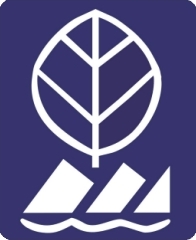 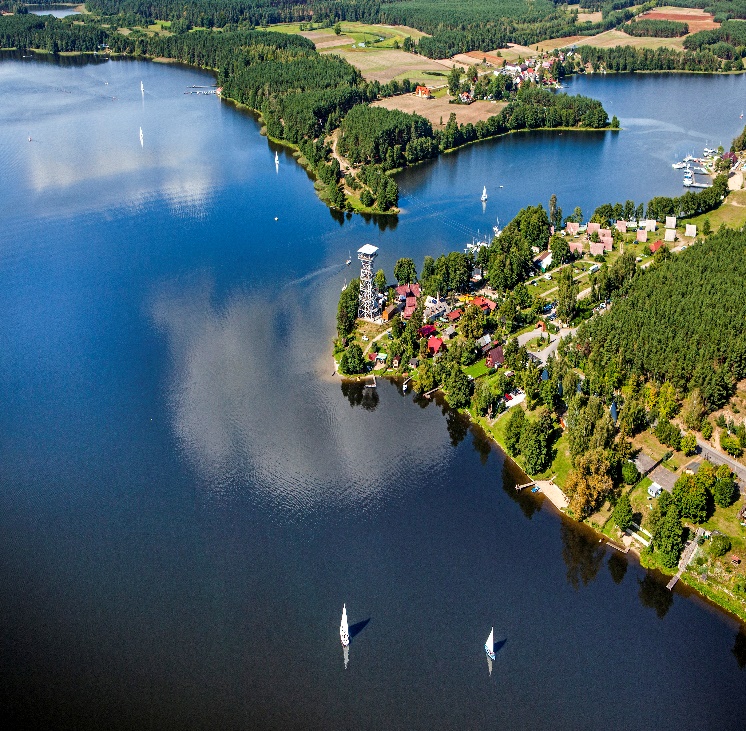 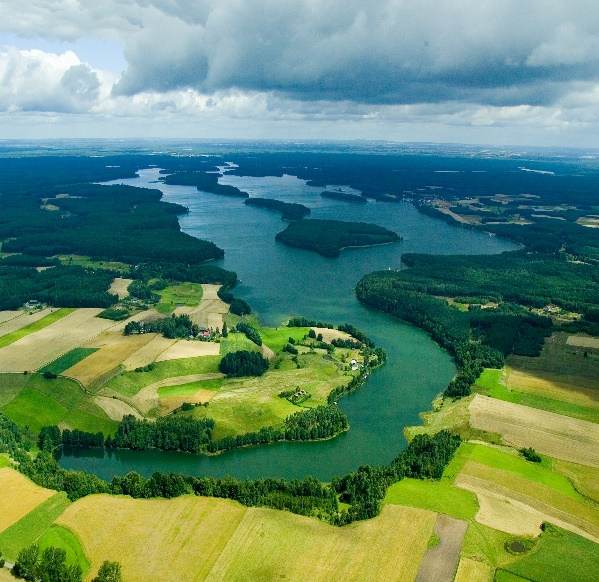 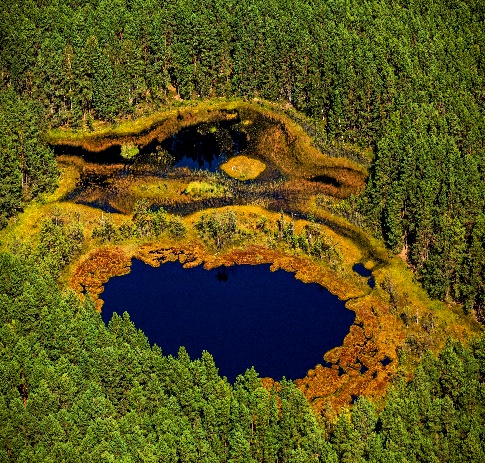 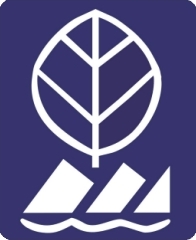 Regulamin odznaki krajoznawczej „Pasjonat Wdzydzkiego Parku Krajobrazowego”1. Kierownik Wdzydzkiego Parku Krajobrazowego z siedzibą w Kościerzynie ustanawia Odznakę krajoznawczą „Pasjonat WPK”.2. Celem Odznaki jest popularyzacja walorów przyrodniczych, krajobrazowych, historycznych i kulturowych obszaru Wdzydzkiego Parku Krajobrazowego.3. Odznakę można zdobyć po ukończeniu 15 lat, po uprzednim zapoznaniu się z zasadami określonymi w niniejszym dzienniczku, zawierającym wykaz miejsc, objektów i tras, których zwiedzenie, zobaczenie, przejście lub przejechanie jest wymagane.4. Odznaka posiada trzy stopnie: brązowy, srebrny i złoty. Odznaki można zdobywać w dowolnym czasie, ale tylko w kolejności stopni.5. Podstawą do zdobycia odznak jest uzupełnienie niniejszego dzienniczka, załączając odpowiednią liczbę zdjęć z pobytu w wymaganych miejscach. Fotografie powinny obrazować daną osobę przy lub na tle danego obiektu.6. Kierownik Wdzydzkiego Parku Krajobrazowego na podstawie dzienniczka przyznaje odznaki i prowadzi ich rejestr.7. Dodatkowe informacje można uzyskać w siedzibie Parku w Kościerzynie lub za pośrednictwem poczty elektronicznej.8. Ostateczna interpretacja niniejszego regulaminu należy do Kierownika Wdzydzkiego Parku Krajobrazowego.9. Przed przystąpieniem do zdobycia odznaki należy zapoznać się 
z informacją o ochronie danych osobowych (RODO) https://wdzydzkipark.pl/rodo-wdzydzkipark/.Odznaka krajoznawcza „Pasjonat Wdzydzkiego Parku Krajobrazowego” 
stopień brązowyDo zdobycia odznaki wymagane jest:1. Przejechanie rowerem szlaku „Dookoła Jezior Wdzydzkich”- długość 48,5km, oznaczy kolorem zielonym2. Zwiedzenie kościoła pw. Św. Mikołaja w Wielu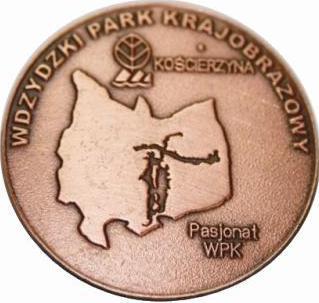 3. Zarejestrowanie wizyty na użytku ekologicznym „Przerębska Huta”Odznaka krajoznawcza „Pasjonat Wdzydzkiego Parku Krajobrazowego” 
stopień brązowyDo zdobycia odznaki wymagane jest odwiedzenie:4. Zielonej Szkoły w Schodnie5. Jeziora Zatur, Przerębska HutaKOMISJA WDZYDZKIEGO PARKU KRAJOBRAZOWEGO W KOŚCIERZYNIEPRZYZNAJE ODZNAKĘ W STOPNIU BRĄZOWYMNr ewidencyjny...................................................................................Data.........................................................................................................................................................................Pieczątka i podpis Kierownika Wdzydzkiego PKOdznaka krajoznawcza „Pasjonat Wdzydzkiego Parku Krajobrazowego” 
stopień srebrnyDo zdobycia odznaki wymagane jest:1.  Zwiedzenie Muzeum Kaszubski Park Etnograficzny we Wdzydzach2. Zwiedzenie Muzeum Ziemi Zaborskiej w Wielu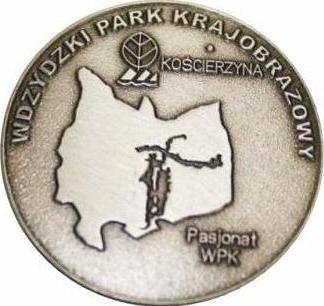 3. Przejście Kalwarii w WieluOdznaka krajoznawcza „Pasjonat Wdzydzkiego Parku rajobrazowego” 
stopień srebrnyDo zdobycia odznaki wymagane jest odwiedzenie:4. Kompleksu jezior lobeliowych – j. Wielkie Oczko, j. Małe Oczko, Zakrzewie, Głęboczko5. Kompleksu jezior Wyrówno-Osty-Bielawy6. Rezerwatu przyrody „Krwawe Doły”Odznaka krajoznawcza „Pasjonat Wdzydzkiego Parku Krajobrazowego” 
stopień srebrnyDo zdobycia odznaki wymagane jest zwiedzenie/zobaczenie:7. Planowanego rezerwat przyrody „Wałachy” we Wdzydzach8. Planowanego rezerwat przyrody „Lipno-Lipionko”KOMISJA WDZYDZKIEGO PARKU KRAJOBRAZOWEGO W KOŚCIERZYNIEPRZYZNAJE ODZNAKĘ W STOPNIU SREBRNYMNr ewidencyjny...................................................................................Data .........................................................................................................................................................................         Pieczątka i podpis Kierownika Wdzydzkiego PKOdznaka krajoznawcza „Pasjonat Wdzydzkiego Parku rajobrazowego” 
stopień złotyDo zdobycia odznaki wymagane jest zwiedzenie/zobaczenie:1. Platformy widokowej we Wdzydzach Tucholskich i w sąsiedztwie zatoki Struga –Przytarnia oraz wieży widokowej we Wdzydzach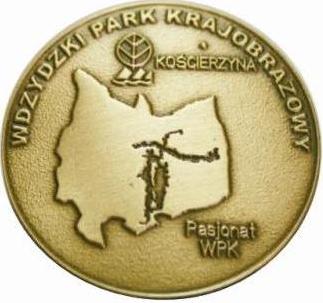 2. Użytków ekologicznych: „Żabińskich Błoto”, „Torfowisko nad j. Gołuń”, „Wesków Bagna”3. Przepławki dla ryb w Grzybowskim MłynieOdznaka krajoznawcza „Pasjonat Wdzydzkiego Parku Krajobrazowego” 
stopień złotyDo zdobycia odznaki wymagane jest:4. Odwiedzenie planowanego rezerwatu przyrody „Motowęże” 5. Przejście pieszej ścieżki przyrodniczej „Szlakiem pięciu jezior” w Wąglikowicach, długość 6 km, oznaczona kolorem czerwonym6. Przejechanie rowerem ścieżki przyrodniczej „Pętla Lipno”, długość 23 km, oznaczona kolorem czarnymOdznaka krajoznawcza „Pasjonat Wdzydzkiego Parku rajobrazowego” 
stopień złotyDo zdobycia odznaki wymagane jest:7. Przejechanie rowerem trasy ścieżki przyrodniczej Schodno-Wdzydze, długość 24km, oznaczona kolorem żółtym 8. Przejście pieszej ścieżki przyrodniczo-edukacyjnej w Juszkach, długość 5 km, oznaczona kolorem żółtym9. Poznanie planowanego rezerwatu przyrody „ Dolina rzeki Wdy 
i Trzebiochy”, poprzez udział w spływie kajakowymOdznaka krajoznawcza „Pasjonat Wdzydzkiego Parku Krajobrazowego” 
stopień złotyDo zdobycia odznaki wymagane jest zwiedzenie:10. Platformy obserwacyjnej nad j. Schodno11. Górskich Mostów - miejsca gdzie Wda rozdziela się na kanał i rzekę, okolice BorskaKOMISJA WDZYDZKIEGO PARKU KRAJOBRAZOWEGO W KOŚCIERZYNIEPRZYZNAJE ODZNAKĘ W STOPNIU ZŁOTYMNr ewidencyjny...................................................................................Data ..........................................................................................................................................................................          Pieczątka i podpis Kierownika Wdzydzkiego PKOdznakę można otrzymać w siedzibie Wdzydzkiego Parku Krajobrazowego 
w KościerzyniePomorski Zespół Parków Krajobrazowych Oddział Zespołu w KościerzynieWdzydzki Park Krajobrazowyul. Świętojańska 5e, 83-400 Kościerzynatel. 58 686 82 73, e-mail: wpk@pomorskieparki.plwww.wdzydzkipark.pl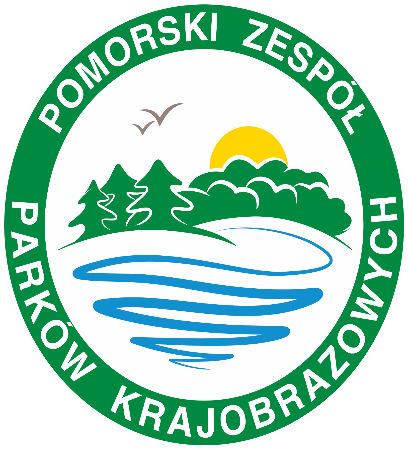 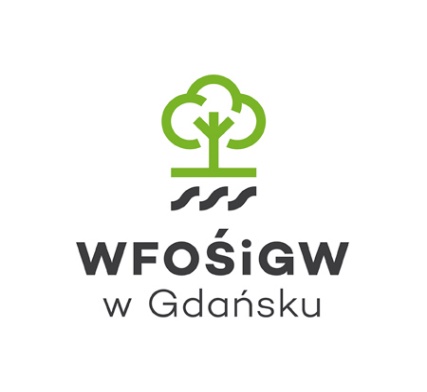 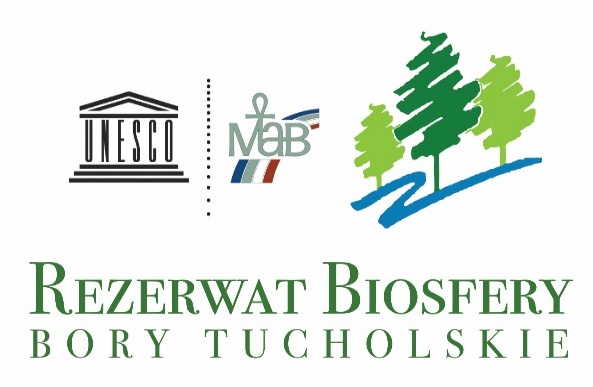 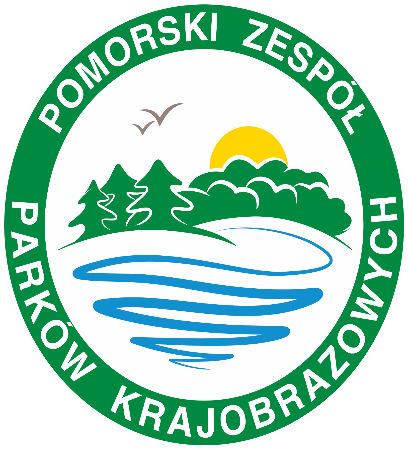 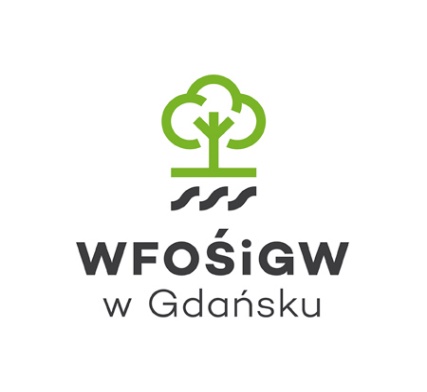 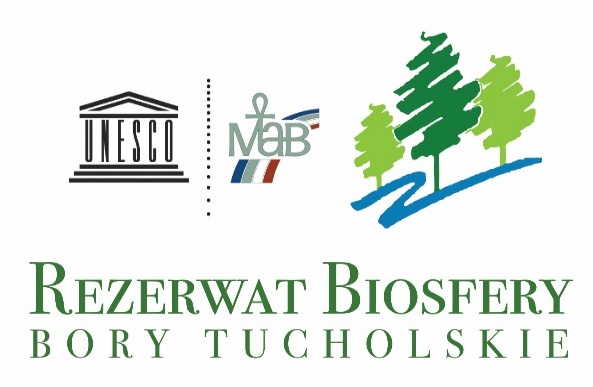 